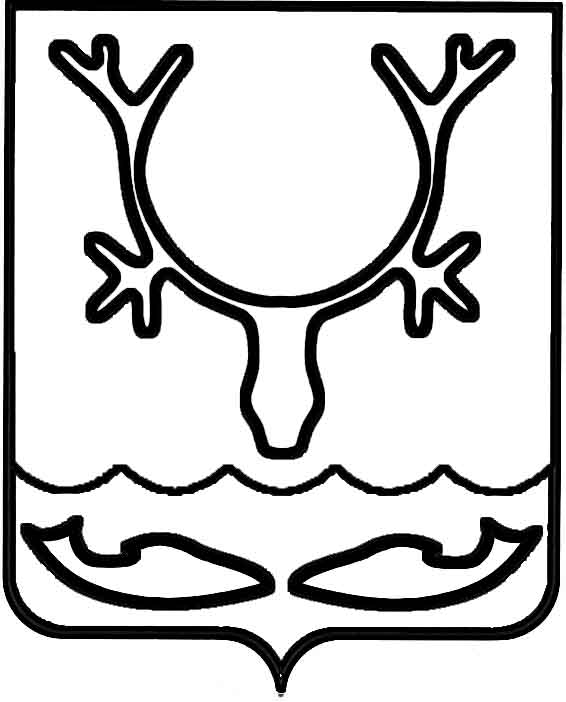 Администрация МО "Городской округ "Город Нарьян-Мар"ПОСТАНОВЛЕНИЕот “____” __________________ № ____________		г. Нарьян-МарВо исполнение Федерального закона от 21.12.1994 № 68-ФЗ "О защите населения и территорий от чрезвычайных ситуаций природного и техногенного характера", постановления Правительства Российской Федерации от 30.12.2003            № 794 "О единой государственной системе предупреждения и ликвидации чрезвычайных ситуаций", постановления Администрации МО "Городской округ "Город Нарьян-Мар" от 24.02.2009 № 268 "Об утверждении Положения о Нарьян-Марском городском звене Ненецкой окружной подсистемы единой государственной системы предупреждения и ликвидации чрезвычайных ситуаций", постановления Администрации МО "Городской округ "Город Нарьян-Мар"                 от 12.02.2009 № 206 "О составе, подготовке и содержании в готовности необходимых сил и средств для защиты населения и территории города Нарьян-Мара от чрезвычайных ситуаций", в целях предупреждения чрезвычайных ситуаций на территории МО "Городской округ "Город Нарьян-Мар", связанных            с празднованием Международного женского дня 8 марта, Администрация МО "Городской округ "Город Нарьян-Мар"П О С Т А Н О В Л Я Е Т:1.	Ввести с 20.00 часов 04 марта до 08.00 часов 09 марта 2016 года режим "Повышенная готовность" функционирования органов управления и сил Нарьян-Марского городского звена Ненецкой окружной подсистемы единой государственной системы предупреждения и ликвидации чрезвычайных ситуаций (РСЧС). 2.	Границы зоны повышенной готовности определить в пределах территории МО "Городской округ "Город Нарьян-Мар".3.	Рекомендовать руководителям предприятий и организаций, расположенных на территории МО "Городской округ "Город Нарьян-Мар", на базе которых созданы нештатные аварийно-спасательные формирования, уточнить списочный состав формирований, контактные телефоны, время сбора и количество привлекаемой техники при угрозе возникновения и (или) возникновении чрезвычайной ситуации. 4.	Начальнику отдела ГО и ЧС, мобилизационной работы Администрации МО "Городской округ "Город Нарьян-Мар" (Новосёлов В.В.):4.1.	Обеспечить своевременное доведение до органов управления и сил Нарьян-Марского городского звена МО "Городской округ "Город Нарьян-Мар" оперативной информации при угрозе возникновения и (или) возникновении чрезвычайной ситуации.4.2.	Организовать взаимодействие с правоохранительными органами                       в целях оперативного обмена информацией при возникновении нештатной ситуации, в т.ч. проявлений признаков экстремизма и терроризма, и незамедлительно реагировать по фактам проявлений.5.	Управлению информационно-организационного обеспечения МО "Городской округ "Город Нарьян-Мар" (Никулин С.К.) разместить настоящее постановление на Интернет-сайте www.adm-nmar.ru6.	Контроль исполнения настоящего постановления оставляю за собой.0303.2016227О введении режима повышенной готовности для сил Нарьян-Марского городского звена Ненецкой окружной подсистемы единой государственной системы предупреждения и ликвидации чрезвычайных ситуаций (РСЧС) в пределах территории МО "Городской округ "Город Нарьян-Мар"Глава МО "Городской округ "Город Нарьян-Мар" Т.В.Федорова